 АДМИНИСТРАЦИЯ 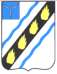 СОВЕТСКОГО МУНИЦИПАЛЬНОГО РАЙОНА САРАТОВСКОЙ ОБЛАСТИ ПО С Т А Н О В Л Е Н И Е	 от  18.05.2012  №  400 р.п. Степное Об утверждении Положения о проверке соблюдения гражданином, замещавшим должность муниципальной службы, запрета на замещение на условиях трудового договора должности в организации и (или) на выполнение в данной организации работ (оказание данной организации услуг) на условиях гражданско-правового договора (гражданско-правовых договоров) в случаях, предусмотренных федеральными законами, если отдельные функции муниципального (административного)	 управления данной организацией входили в должностные (служебные) обязанности муниципального служащего, и соблюдения работодателем условий заключения трудового договора или соблюдения условий заключения гражданско-правового договора с таким гражданином  соответствии со статьей 12 Федерального закона от 25 декабря 2008 года  №  273-ФЗ  «О  противодействии  коррупции»,  статьей  21  Федерального закона № 329-ФЗ «О внесении изменений в отдельные законодательные акты Российской  Федерации  в  связи  с  совершенствованием  государственного управления в области противодействия коррупции» и руководствуясь Уставом  Советского    муниципального    района,    администрация    Советского  муниципального  района  ПОСТАНОВЛЯЕТ:  Утвердить  Положение  о  проверке  соблюдения  гражданином, замещавшим  должность  муниципальной  службы,  запрета  на  замещение  на условиях трудового договора должности в организации и (или) на выполнение  данной организации работ (оказание данной организации услуг) на условиях гражданско-правового договора (гражданско-правовых договоров) в случаях, предусмотренных  федеральными  законами,  если  отдельные  функции муниципального  (административного)  управления  данной  организацией входили в должностные (служебные) обязанности муниципального служащего,   соблюдения  работодателем  условий  заключения  трудового  договора  или соблюдения  условий  заключения  гражданско-правового  договора  с  таким гражданином (прилагается).  Комитету  по  делопроизводству,  организационной  и  контрольно-кадровой работе:   ознакомить  муниципальных  служащих  администрации  района  и  ее органов с данным постановлением;   разместить данное постановление на сайте администрации района. Контроль за исполнением настоящего постановления возложить на руководителя аппарата администрации Дябину О.Л. и председателя комитета по делопроизводству, организационной и контрольно-кадровой работе Байрак С.В. И.о. главы  администрации  Советского муниципального  района                                                                                          	Г.Н. Панфилов Байрак С.В. 5-00-42   Приложение  постановлению администрации Советского муниципального района от 18.05.2012 № 400 Положение   проверке соблюдения гражданином, замещавшим должностьмуниципальной службы, запрета на замещение на условиях трудового договора должности в организации и (или) на выполнение в данной организации работ (оказание данной организации услуг) на условиях гражданско-правового договора (гражданско-правовых договоров) в случаях, предусмотренных федеральными законами, если отдельные функции муниципального (административного) управления данной организацией входили в должностные (служебные) обязанности муниципального служащего, и соблюдения работодателем условий заключения трудового договора или соблюдения условий заключения гражданско-правового договора с таким гражданином   Настоящим  Положением  определяется  порядок  осуществления проверки: а)  соблюдения  гражданином,  замещавшим  должность  муниципальной службы,  включенной  в  перечень  должностей  муниципальной  службы, утвержденный  постановлением  администрации  Советского  муниципального района от 10.05.2012 № 361 (далее - гражданином, замещавшим должность муниципальной  службы)  в  течение  двух  лет  со  дня  увольнения  с муниципальной службы запрета на замещение на условиях трудового договора должности в организации и (или) на выполнение в данной организации работ (оказание  данной  организации  услуг)  на  условиях  гражданско-правового договора (гражданско-правовых договоров) в течение месяца стоимостью более ста  тысяч  рублей,  если  отдельные  функции  муниципального (административного) управления данной организацией входили в должностные (служебные) обязанности муниципального служащего без согласия комиссии по  соблюдению  требований  к  служебному  поведению  муниципальных служащих и урегулированию конфликта интересов; б) соблюдения работодателем условий заключения трудового договора или  соблюдения  условий  заключения  гражданско-правового  договора  с вышеуказанным гражданином.  Основаниями для осуществления проверки, являются: а)  письменная  информация,  поступившая  от  работодателя,  который заключил  трудовой  договор  (гражданско-правовой  договор)  с  гражданином, замещавшим должность муниципальной службы в порядке, предусмотренном постановлением Правительства РФ от 08.09.2010 № 700 «О порядке сообщения работодателем  при  заключении  трудового  договора  с  гражданином, замещавшим  должности  государственной  или  муниципальной  службы, перечень  которых  устанавливается  нормативными  правовыми  актами Российской  Федерации,  в  течение  двух  лет  после  его  увольнения  с государственной или муниципальной службы о заключении такого договора  представителю  нанимателя  (работодателю)  государственного  или муниципального служащего по последнему месту его службы»; б) непоступление письменной информации от работодателя в течение 10 дней  с  даты  заключения  трудового  (гражданско-правового)  договора,  если комиссией было принято решение о даче согласия  на замещение должности либо  выполнение  работы  на  условиях  гражданско-правового  договора  в организации,  если  отдельные  функции  по  муниципальному (административному)  управлению  этой  организацией  входили  в  его должностные (служебные) обязанности; в)  письменная  информация,  представленная  правоохранительными органами,  иными  государственными  органами,  органами  местного самоуправления,  их  должностными  лицами,  организациями  и  гражданами (далее – лица, направившие информацию).  Информация анонимного характера не может служить основанием для проверки.   Проверка,  предусмотренная  пунктом  1  настоящего  Положения, осуществляется  комиссией  по  соблюдению  требований  к  служебному поведению муниципальных служащих и урегулированию конфликта интересов по решению руководителя органа местного самоуправления либо должностного лица,  которому  такие  полномочия  предоставлены  руководителем  органа местного самоуправления.  В случае поступления информации, предусмотренной подпунктом «а» пункта 2 настоящего Положения, комиссия проверяет наличие в личном деле лица,  замещавшего  должность  муниципальной  службы  копии  протокола заседания  комиссии  по  соблюдению  требований  к  служебному  поведению муниципальных служащих и урегулированию конфликта интересов (выписки из него) с решением о даче гражданину согласия на замещение должности либо выполнение  работы  на  условиях  гражданско-правового  договора  в организации,  если  отдельные  функции  по  муниципальному (административному)  управлению  этой  организацией  входили  в  его должностные (служебные) обязанности (далее – протокол с решением о даче согласия). При наличии протокола с решением о даче согласия, комиссия принимает решение о соблюдении гражданином, замещавшим должность муниципальной службы  и работодателем требований Федерального закона от 25.12.2008 № 273-ФЗ «О противодействии коррупции» (далее - Федеральный закон № 273- ФЗ).  Письмо работодателя и решение комиссии приобщается к личному делу гражданина, замещавшего должность муниципальной службы. При отсутствии протокола с решением о даче согласия либо при наличии протокола с решением об отказе гражданину в замещении должности либо в выполнении  работы  на  условиях  гражданско-правового  договора  в организации,  комиссия  принимает  решение  о  несоблюдении  гражданином требований Федерального закона № 273-ФЗ. Решение о несоблюдении гражданином  требований Федерального закона  273-ФЗ направляется работодателю не позднее следующего рабочего дня со дня  принятия  указанного  решения.  Работодатель  также  информируется  об  обязательности прекращения трудового или гражданско-правового договора на выполнение работ (оказание услуг), с гражданином, замещавшим должность муниципальной службы  в соответствии с частью 3 статьи 12 Федерального закона № 273-ФЗ. Одновременно комиссия информирует правоохранительные органы для осуществления  контроля  за  выполнением  работодателем  требований Федерального закона № 273-ФЗ.  В случае непоступления письменной информации от работодателя в течение  10  дней  с  даты  заключения  трудового  (гражданско-правового) договора,  указанной  в  уведомлении,  комиссия  принимает  решение  о несоблюдении работодателем обязанности предусмотренной частью 4 статьи 12 Федерального закона № 273-ФЗ, о чем в течение 3 рабочих дней информирует правоохранительные органы.   случае  поступления  письменной  информации  от  работодателя  о заключении  в  указанный  срок,  письменная  информация  работодателя приобщается  к  личному  делу  гражданина,  замещавшего  должность муниципальной службы.   При  поступлении  информации,  предусмотренной  подпунктом  «в» пункта 2 настоящего Положения, комиссия проверяет наличие в личном деле лица, замещавшего должность муниципальной службы: а) протокола с решением о даче согласия; б)  письменной  информации  работодателя  о  заключении  трудового договора с гражданином, замещавшим должность муниципальной службы.  случае наличия указанных документов, комиссия принимает решение о соблюдении гражданином и работодателем требований Федерального закона № 273-ФЗ,  о  чем    в  течение  3  рабочих  дней  информирует  лиц,  направивших информацию.   случае  отсутствия  какого-либо  из  указанных  в  настоящем  пункте документов  комиссия  принимает  решение  о  несоблюдении  гражданином  и (или)  работодателем  требований  Федерального  закона  №  273-ФЗ,  о  чем  в течение  3  рабочих  дней  информирует  правоохранительные  органы  и  лиц, направивших информацию. Верно. Председатель комитета по делопроизводству,  организационной и контрольно-кадровой работе          С.В. Байрак	 